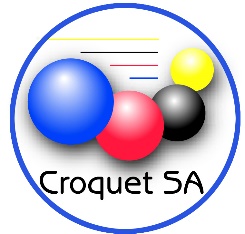 SOUTH AUSTRALIAN CROQUET ASSOCIATION INC.NOMINATION FORMI …………………………………….………………………. of ………………………………………………..Croquet ClubNominate ……………..…………………………………of …………………….………………………….Croquet ClubFor the position of ……………………………………of the SOUTH AUSTRALIAN CROQUET ASSOCIATION INC.Seconder ………………………………………………..of …………………………………………………Croquet ClubSigned by Nominee  ……………………………………………………………..Signed by Proposer  ……………………………………………………………..Signed by Seconder ……………………………………………………………..